Муниципальное дошкольное образовательное учреждение «Детский сад «Дюймовочка», г. Переславль-Залесский, Ярославской областиДосуговое летнее музыкально-литературное развлечение для детей среднего дошкольного возраста Подготовила воспитатель: Крюкова Любовь АлексеевнаБУКЕТ
С. Прокофьева Зал украшен в виде поляны (цветы, кусты, деревья).Все дети исполняют песню «Вот оно, какое наше лето».Девочка.Подарило мне жаркое лето
Много разных цветов для букета. 
(с букетом). Вышла в поле я до рассвета 
За цветочками синего цвета.
Василек. Я — цветочек, простой василечек,
Словно синего неба кусочек. 
Одному мне расти надоело, 
Подойди и сорви меня смело.
Девочка. Подарило мне жаркое лето
Много разных цветов для букета. 
Вышла в поле я до рассвета 
За цветочками белого цвета.
Ромашка.Я — ромашка, нарядно одета, 
Сарафанчик мой белого цвета. 
Мне одной здесь расти надоело, 
Подойди и сорви меня смело.Все дети танцуют «Вальс цветов».Девочка. Подарило мне жаркое лето 
Много разных цветов для букета. 
Вышла в поле я до рассвета 
За цветочками желтого цвета.
Лютик. А я—лютик, веселый цветочек, 
Словно желтого солнца кусочек. 
Одному мне расти надоело, 
Подойди и сорви меня смело.
Девочка. Подарило мне жаркое лето 
Много разных цветов для букета 
Вышла в поле я до рассвета – 
За цветочками красного цвета.
Гвоздика. Я — гвоздика, нарядно одета, 
Сарафанчик мой красного цвета. 
Мне одной здесь расти надоело, 
Подойди и сорви меня смело.
Все. На чудесный букет погляди-ка: 
Вот ромашка, а рядом гвоздика, 
Наконец, собрались все мы вместе, 
Здесь приходит конец нашей песне.Развлечение заканчивается подвижными играми.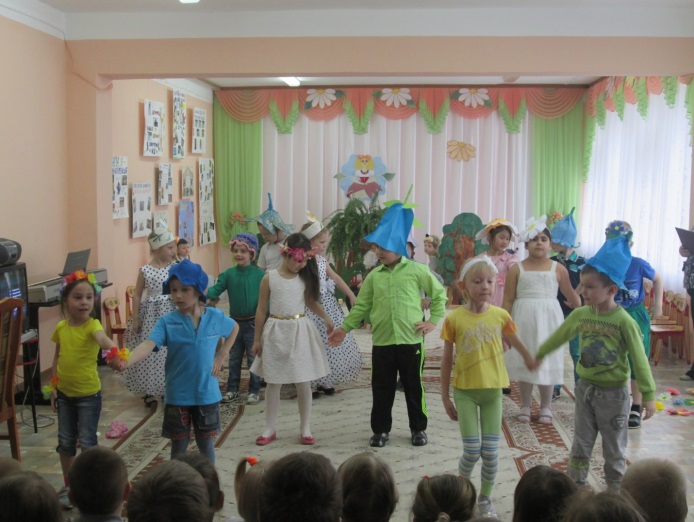 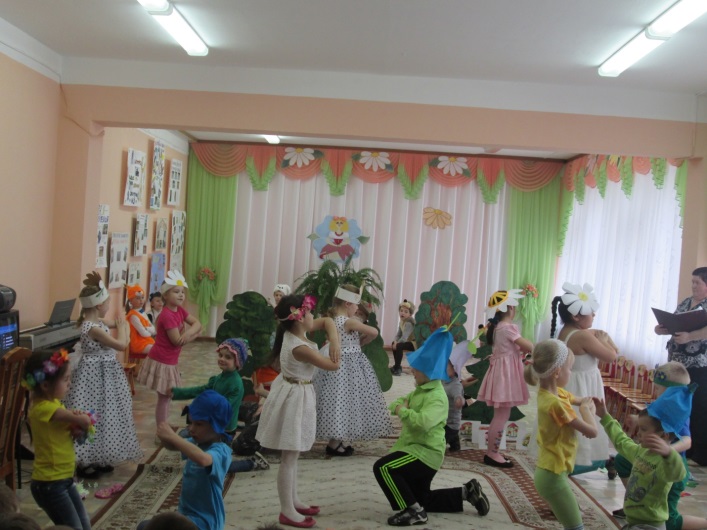 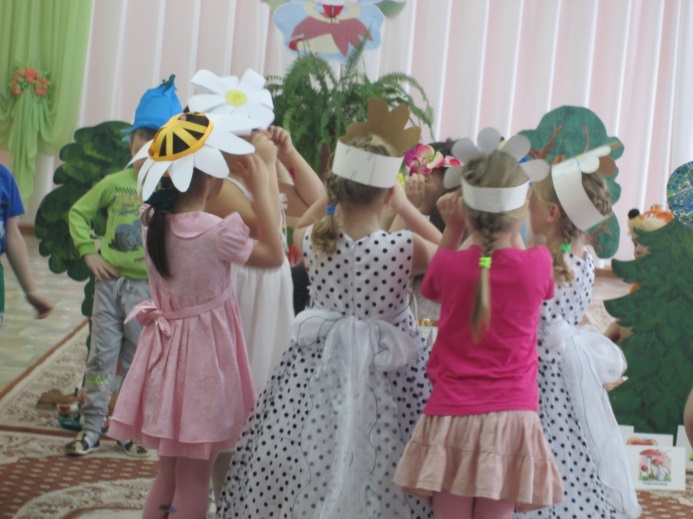 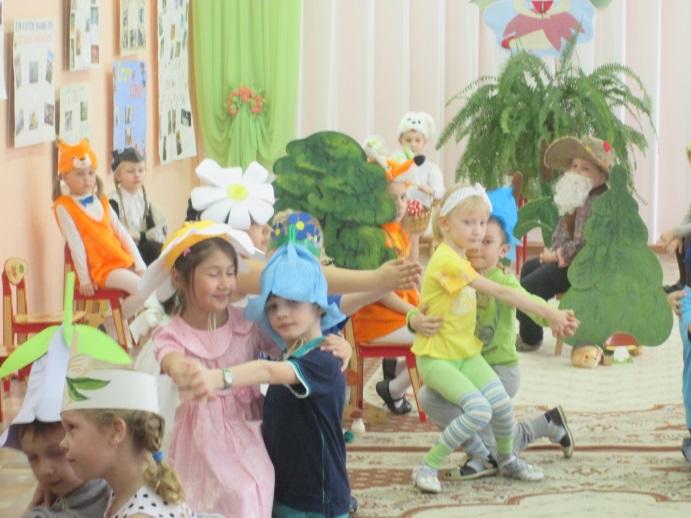 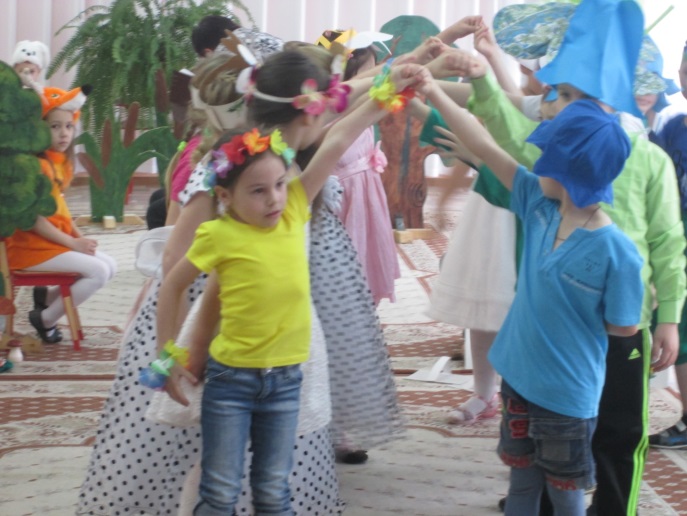 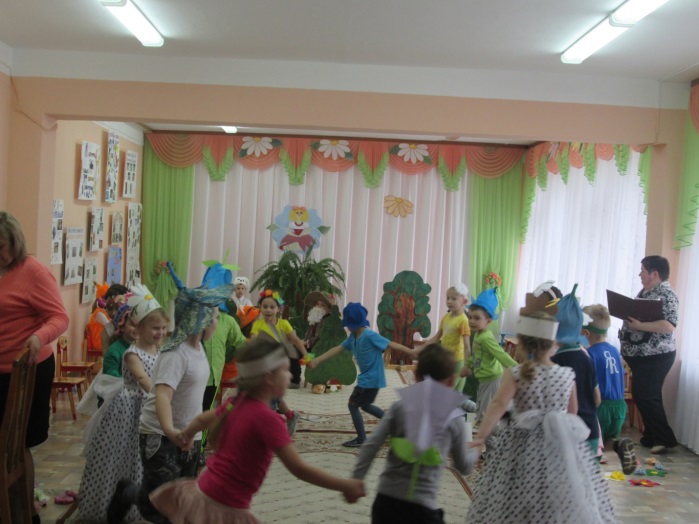 